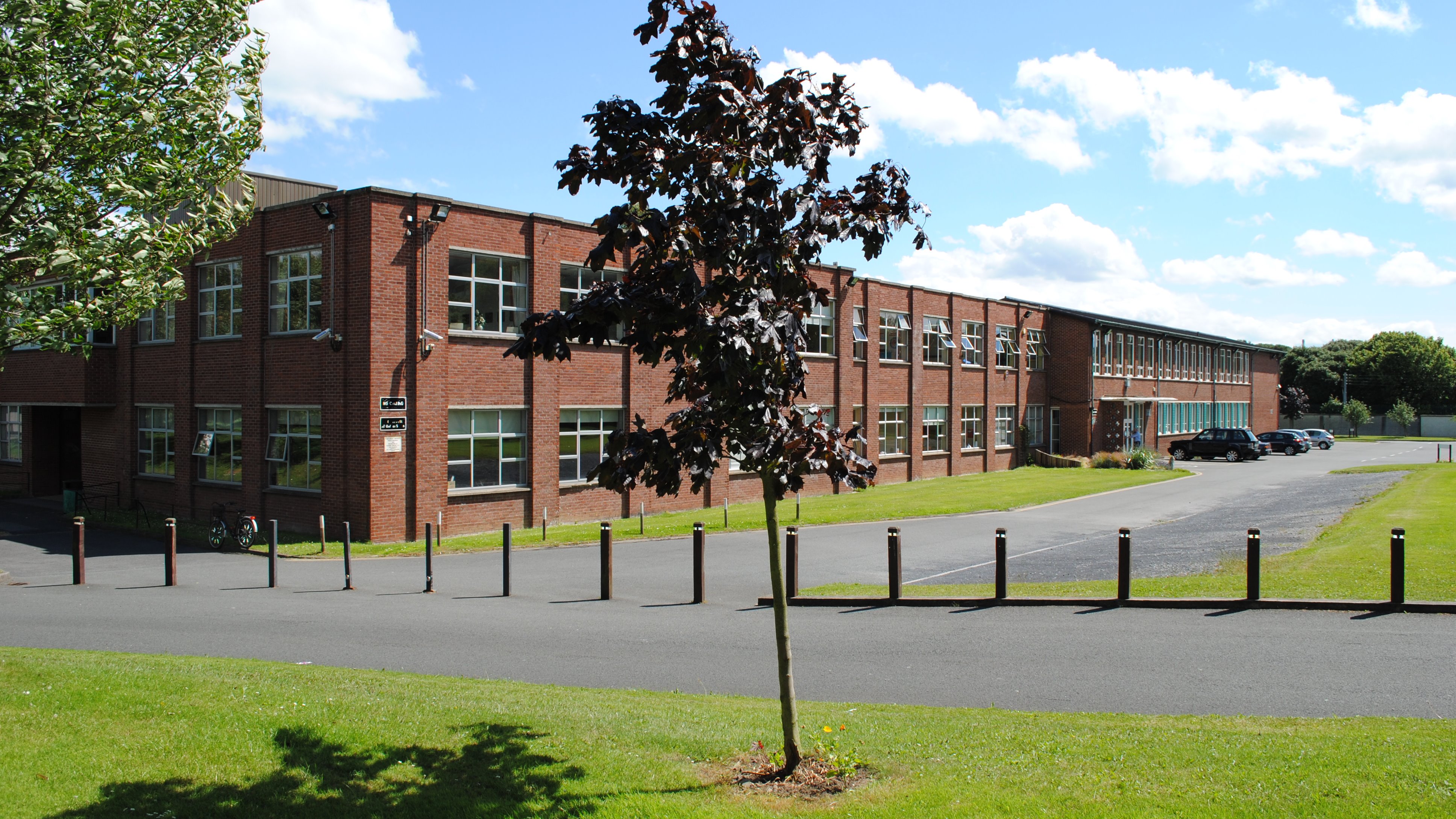 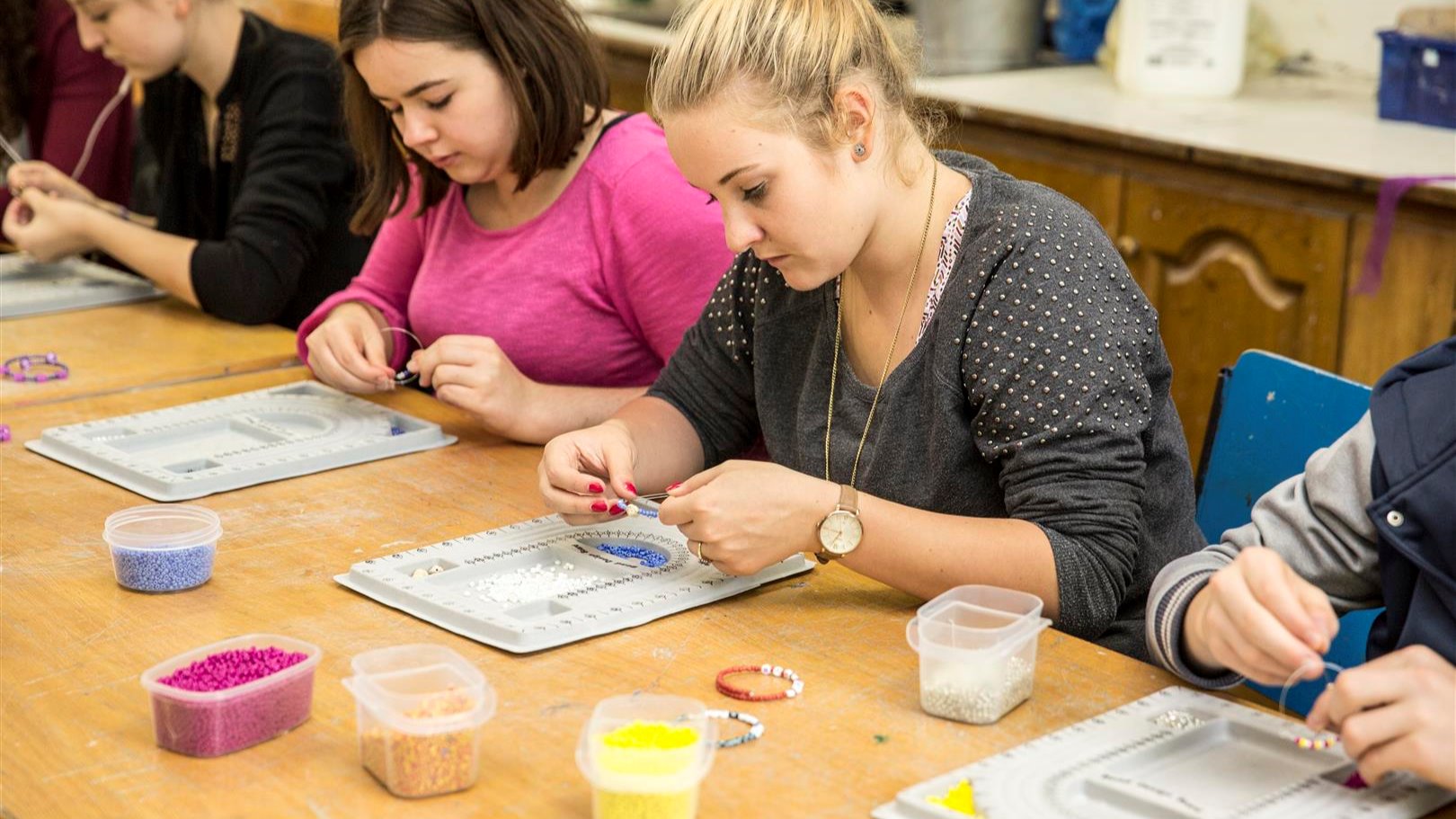 CES Dublin — language school in Ireland31 Dame Street, Dublin 2, Ireland, from  to  ageDescriptionWhy choose this programInfrastructureSport infrastructureHobbies and clubsWhat else included in the program priceRecommended arrival cityДублинSample timetablePrice: €1,147.50Dates: 2010-02-20 - 2020-02-20Group leader: Yanal jatkar , +7 (988) 084 51 95, Jatkaryanal@Gmail.comCourse intensity20AccommodationHost familyRoom typeTwinBathroom facilitiesSharedMealsBreakfast, Lunch and DinnerExcursions per week3Weekday excursions2Full day excursions1MorningAfternoonEveningDay 1Level placement and induction. Welcome talk by CES PrincipalOrientation Tour of Dublin with CES TeacheHomestayDay 2LessonsRecreation Afternoon Visit to Howth fishing villageDay 3LessonsOpen Bus Tour of Dublin with CES TeacherIrish Music NightDay 4LessonsRecreation Afternoon DiscoDay 5LessonsShopping in city centre!HomestayDay 6Powersourt Gardens and Glendalough Full Day ExcursionPowersourt Gardens and Glendalough Full Day ExcursionPowersourt Gardens and Glendalough Full Day ExcursionDay 7Free time with family/group leader Free time with family/group leader Free time with family/group leader 